¿Cómo apoya el Departamento del Título I de APS a las escuelas del Título I?  (Continuación)Al enseñarle a las escuelas estrategias acerca de la comunicación efectiva.Incluyendo:Cómo llevar a cabo reuniones efectivasLlevar a cabo reuniones en horarios convenientes para las familias.La importancia de la comunicación bidireccional.Ofrece a las escuelas la oportunidad de recibir comentarios y sugerencias de parte de las familias a las que prestan servicios.Título I supervisa las encuestas de Participación Familiar con la ayuda del Departamento de Investigación y Evaluación de APS.Los resultados de la encuesta de las escuelas individuales son utilizados para analizar y mejorar la participación familiar en cada escuela de Título I. Asegura que todos los documentos relativos al Título I estén disponibles en todos los idiomas representados en la comunidad escolar, en la medida que sea posible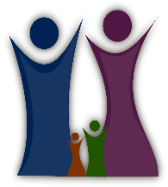 5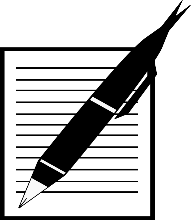 ¿Tiene usted alguna inquietud?Cómo presentar una quejaLos padres de familia o tutores legales que tengan alguna inquietud, deben seguir los siguientes pasos:Primero, hablar con el(la) maestro(a) de su hijo(a)Después con el(la) director(a) de la escuela  Llamar al Centro de Servicio Estudiantil de APS al 505-855-9040Comunicarse con Departamento del Título I de APS al 505-253-0330, si el problema involucra los servicios del Título I  Comunicarse con el Departamento de Educación Pública de Nuevo México al 505-827-4296, si el problema no se aborda o no se resuelve a su satisfacción* El proceso de quejas se incluye en detalle en la versión completa del Proceso de Participación Familiar y Directrices Procesales disponible en el sitio web de cada escuela o bien mediante el Departamento del Título I.Participación Familiar del Título I:Nancy Davenport    253-0330 extensión 67017Dale Hagin               253-0330 Extensión 67013Centro de Servicio Estudiantil de APS:Número Principal          855-9040Correo electrónico:  servicecenter@aps.edu(Revisión de mayo de 2020)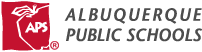 Acuerdo de Apoyo de Participación Familiar del Distrito del Título I de 2020-2021Título I ofrece a las escuelas fondos adicionales para mejorar la enseñanza y el aprendizaje, de manera que todos los estudiantes tengan la misma oportunidad que otros estudiantes de aprender y cumplir con las actuales desafiantes normas académicas de nivel de grado. Se les recomienda y alienta a las familias a participar en las actividades de sus escuelas. Incluyendo en la forma en que se gastan los fondos del Título I.El Proceso de Participación Familiar del Distrito y las Directrices Procesales del Título I, y el Acuerdo de Apoyo del Distrito del Título I se encuentran disponibles en el sitio web de Título I o bien se puede solicitar una copia impresa de su escuela de Título I.https://www.aps.edu/title-i/family-engagement      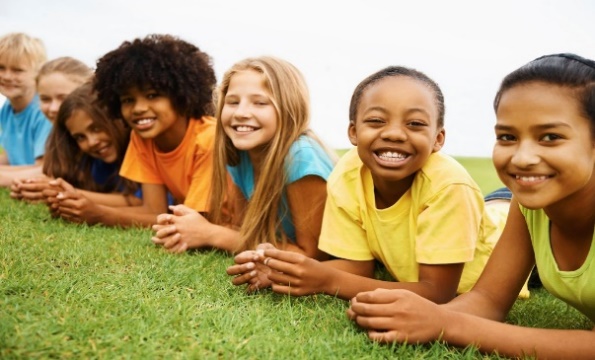 El Departamento del Título I de APS ofrece la siguiente ayuda y apoyo a las escuelas de Título I y a sus familias.Serie de Videos de Families ConnectedVideos Families Connected de APSOfrece materiales de capacitación para ayudar a las familias al ofrecerles ideas para mejorar el éxito educativo de sus hijos por medio de eventos y programas divertidos.Programas de Lectura para las FamiliasEventos de Matemáticas para las FamiliasJornadas Vespertinas de Ciencias Explora para las FamiliasExploradores de Ciencias para las Familias Participación en El programa de verano Hora de Cuentos en el ParqueLeamos Juntos como EscuelaJornadas Vespertinas de Jóvenes AutoresOfrece información acerca de las normas académicas de nivel de grado de Nuevo México Normas Académicas de Nivel de GradoLa información acerca de los Programas del Título I es facilitada durante la Reunión Anual del Título I de su escuela, y se encuentra disponible a pedido de parte del (de la) director(a) de su escuelaSe les recomienda y alienta a las familias a asistir a reuniones de todo el distrito para ofrecer su opinión acerca del Acuerdo de Apoyo de Participación Familiar del Distrito y las Directrices Procesales. Se les alienta a las familias a ofrecer sus sugerencias acerca de cómo el Título I puede mejorar la participación familiar, al comunicarse con la oficina del Título I.                                                       2¿Cómo puedo participar?          Servicio de Voluntario con APSLas familias desempeñan un papel vital en el éxito académico de sus hijos. Comuníquese a menudo con los maestros de su hijo(a), muestre interés por lo que está aprendiendo y participe.    Oportunidades para Servir de VoluntarioApoyo en el salón de clasesAyuda en la oficina principal Apoyo en la bibliotecaCentro para las FamiliasBanco de RopaBanco Móvil de AlimentosAyuda académica individual a estudiantesComedor de TareaDía de Oficios y ProfesionesParticipación como orador invitadoConsultar con director(a) o con Coordinador(a) de Relaciones con las Familias acerca de cómo usted puede ayudar en casa o en la escuela.Asociarse con:PTA o bien con PTOEl Equipo de Bienvenida de la escuelaEl Equipo de Participación Familiar de su escuela  El Consejo Educacional de su escuelaEl Consejo Asesor para la Participación Familiar del Título I   Llamar a:  Nancy Davenport para obtener más información al 253-0330 extensión 67017					           3¿Cómo apoya el Departamento del Título I de APS  a las escuelas del Título I?Garantizar el cumplimiento de las leyes del Título I alAprobar el presupuesto de cada escuela de Título IFacilitar capacitación y materiales para el desarrollo de:La Política de Participación Familiar en las EscuelasEl Acuerdo con la EscuelaAlentar a las familias a asistir y dar su opinión en las reuniones del Título I:Reunión Anual del Título I para explicar el Presupuesto del Título IParticipación en el repaso y revisión del Acuerdo de Apoyo y Directrices ProcesalesParticipación en reuniones familiares enfocadas en el éxito académico de los estudiantes Ofrece información acerca de las normas académicas de nivel de grado de Nuevo México Normas Académicas de Nivel de GradoConsulte con el (la) Coordinadora(a) de Relaciones con las Familias acerca de oportunidades educativas para familias.Ofrece capacitación a las escuelas para crear un ambiente hospitalarioOfrece capacitación para Coordinadores de Relaciones con las Familias y Equipo de Participación Familiar acerca de cómo apoyar la participación familiar y el papel clave que desempeñan las familias en el éxito académico de sus hijos.                                                                                Continúa en el reverso         4